الأقدس الأطهر أن استمع نداء ربّك الرحمن...حضرت بهاءاللهأصلي عربي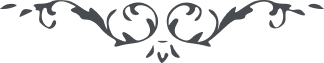 كتاب مبين - آثار قلم اعلى – جلد 1، لوح رقم (217)، 153 بديع، صفحه 470الاقدس الاطهران استمع ندآء ربک الرحمن من افق البلآء انه لا اله الا هو العزیز المستعان انه یذکر من اراده و یثبت ذکره فی الالواح بذلک یذکرنه الملأ الاعلی و اهل ملکوت الاسمآء فی العشی و الاشراق ان الذین توقفوا الیوم لیس لهم نصیب و الذی اقبل انه ممن انار بنور العرفان طوبی لمن دخل رضوان المکاشفة و الشهود اذ خرقت الاحجاب و اضآء الآفاق نعیما لک یا عبد بما جری علی ذکرک قلم الوحی و نطق باسمک ربک العزیز الوهاب ان اعرف قدر هذا المقام قل لک الحمد یا من بک حارت الساعة و قام القیام